POKUS – CO SE V PŘÍRODĚ ROZLOŽÍ (děti pozorují a popisují změny – sesychání organické hmoty, která se v přírodě rychle a bezpečně rozloží x co se nezmění, nerozloží)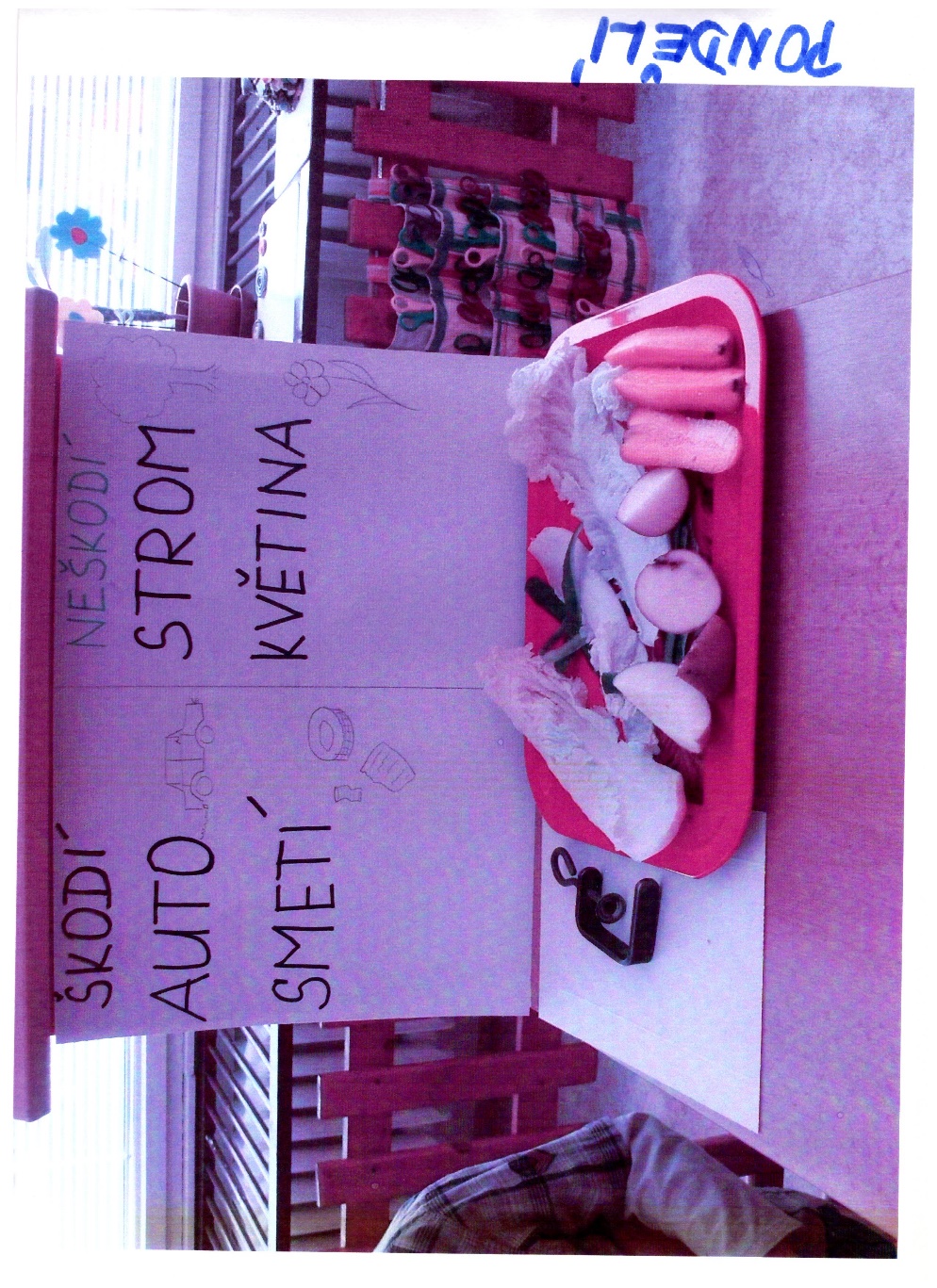 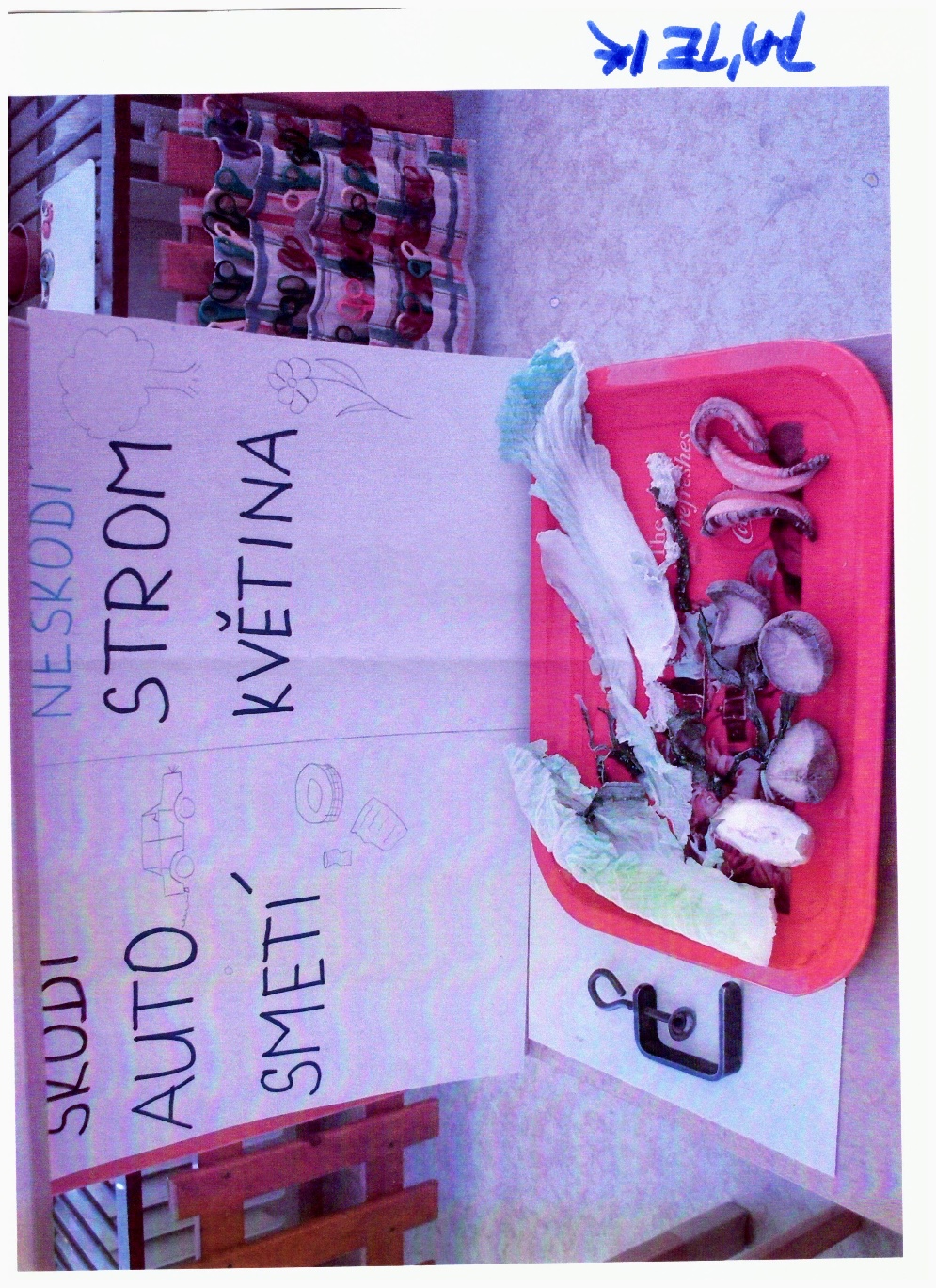 